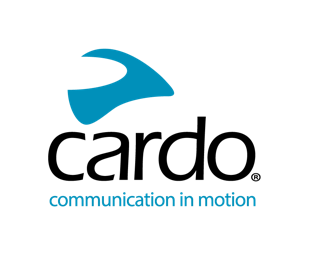 Cardo Systems najavljuje novu značajku snimanja putem interkoma, koja vozačima omogućuje besprijekorno snimanje putovanja ispunjenih adrenalinom pritiskom na gumb.Cardo Systems, globalni tržišni lider u bežičnim komunikacijskim sustavima za vozače vrhunskih sportova, danas je predstavio potpuno novu značajku snimanja glasa, omogućujući vozačima PACKTALK EDGE, NEO i CUSTOM (s Platinum paketom) jednostavno snimanje i spremanje interkom zvuka. Značajka je dostupna pritiskom na gumb putem mobilne aplikacije Cardo Connect i njezinog najnovijeg ažuriranja softvera 7.0.Sposobnost besprijekornog snimanja chatova Dynamic Mesh Communication (DMC) i dijeljenja uzbudljivih priča i razgovora još je jedno ažuriranje Cardo-a koje mijenja igru, jer tvrtka nastavlja podizati ljestvicu i okuplja vozače kroz zajednička iskustva vožnje. Novo ažuriranje dostupno je isključivo s DMC generacijom 2, koja uključuje modele PACKTALK EDGE, NEO i CUSTOM (s Platinum paketom). Vozači sada mogu snimati bilo koje DMC razgovore uključujući one s prvom generacijom PACKTALK uređaja (npr. Bold i Black) i premoštene telefonske veze. Vozači mogu jednostavno omogućiti glasovno i interkom snimanje pritiskom na gumb 'MIC' na početnom zaslonu Cardo Connect aplikacije i automatski primaju spremljenu snimku izravno na svoj telefon.“Pružanje rješenja za poboljšanje iskustva vožnje naš je cilj broj jedan u Cardu,” rekao je Dan Emodi, direktor marketinga, Cardo Systems. “S ovim ažuriranjem, mi smo na čelu napredne tehnologije, nudeći jednostavnu i besprijekornu platformu za snimanje i pohranu zvuka izravno na vozačev mobilni telefon. Sve samo pritiskom na gumb."Kako koristiti značajku snimanja glasa:     Preuzmite aplikaciju Cardo Connect.     Na početnom zaslonu dodirnite "gumb za snimanje glasa".     Dodijelite dopuštenja aplikaciji za snimanje zvuka.     Dodirnite ikonu mikrofona za početak snimanja.     Dostupna je pauza i nastavak tijekom snimanja.     Zaustavite snimanje pritiskom na gumb za spremanje.     Snimka će biti spremljena u pohranu vašeg telefona sa zadanim nazivom.     Započeti novo snimanje? Ponovno dodirnite ikonu mikrofona i počnite sa snimanjem.Za više informacija ili za pregled cijele ponude modela Cardo Systems posjetite www.cardosystems.com.O sustavima CardoCardo Systems nudi vrhunske komunikacijske uređaje i aplikacijske usluge za ljubitelje sportskih aktivnosti i aktivnosti na otvorenom. Cardovi uređaji i usluge promiču sigurnost vozača i omogućuju vozačima motocikala, terenskim vozačima i onima koji traže avanturu da ostanu povezani sa svojim telefonom, glazbom i jedni s drugima. Cardo je 2004. lansirao prve motociklističke bežične interkom slušalice temeljene na Bluetoothu i od tada je odgovoran za većinu inovacija u industriji. To uključuje uvođenje prvog mesh-powered portafona, prvog vrhunskog zvučnog sustava tvrtke JBL i prvog uređaja s glasovnim napajanjem, da spomenemo samo neke. Cardovi proizvodi prodaju se u preko 100 zemalja i vodeći su svjetski komunikacijski uređaji za grupe u pokretu.